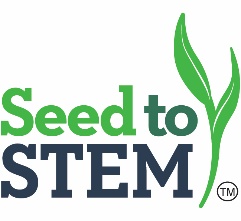 Chanute Summer Workshop ■ Middle School Track 2.0Tuesday, June 9, 20209:45 a.m. 	Registration 10:00 a.m.	Kernel Kode – Jessica Sadler11:00 a.m.	Water Conservation – Shelly Robinson12:00 p.m.	Lunch and Collaboration12:30 p.m.	1.0 Lab Focus 1:00 p.m.	Water Quality– Brent Conner2:00 p.m.	Corn Plastics-Brian Nelson3:00 p.m.	Break 3:15 p.m.	Soil Erosion – Brent Conner4:15 p.m.	Field Scouting – Chris Remmich4:45 p.m.	Hotel Check-in - TBA5:30 p.m.	Farm Visit & Field Scouting Lab - TBA		6:30 p.m.	Reception7:00 p.m. 	Farm DinnerWednesday, June 10, 20208:00 a.m.	Doors Open8:30 a.m.	Corn Plastic – Brian Nelson8:45 a.m.	Roots & Shoots – Brent Conner 9:45 a.m.	DNA- How is it packaged? -Jessica Sadler10:30 a.m.	Break 10:45 a.m.	Corn Genetics and Statistical Analysis – Shelly Robinson11:45 a.m.	Lunch and Collaboration12:15 a.m.	1.0 Lab Focus1:00 p.m.	Fossil Fuels vs Biofuels – Brian Nelson2:00 p.m.	Beef Breakout– Brent Conner2:45 p.m.	Break3:00 p.m.	Mini Labs– Chris Remmich4:30 p.m.	Evaluations and Departure